          Сегодня, в селе Тугай прошел праздник "Проводы зимы", ежегодно данное мероприятие проводится перед весенними каникулами. Жители села и гости окунулись в атмосферу весны и праздника. Смогли поучаствовать в различных состязаниях, конкурсах, посмотрели красочное и веселое представление , получили сладкие призы за участие в конкурсах и спортивных состязаниях.
         Администрация села Тугай выражает благодарность МОБУ ООШ села Тугай за организацию праздника. А также жителям и участникам данного мероприятия.
         Особую благодарность выражаем предпринимателю Каримову Рашиту Валикарамовичу, он организовал  приготовление вкусного плова .Плов готовили жители села Хасанов Хуснутдин Абдурашитович и Исхаков Анис Аданисович. 
За самые вкусные блины благодарим прекрасного повара школы Султанову Рафину Мухатдисовну. 
Весело и задорно провели праздник! Всем спасибо за участие!
--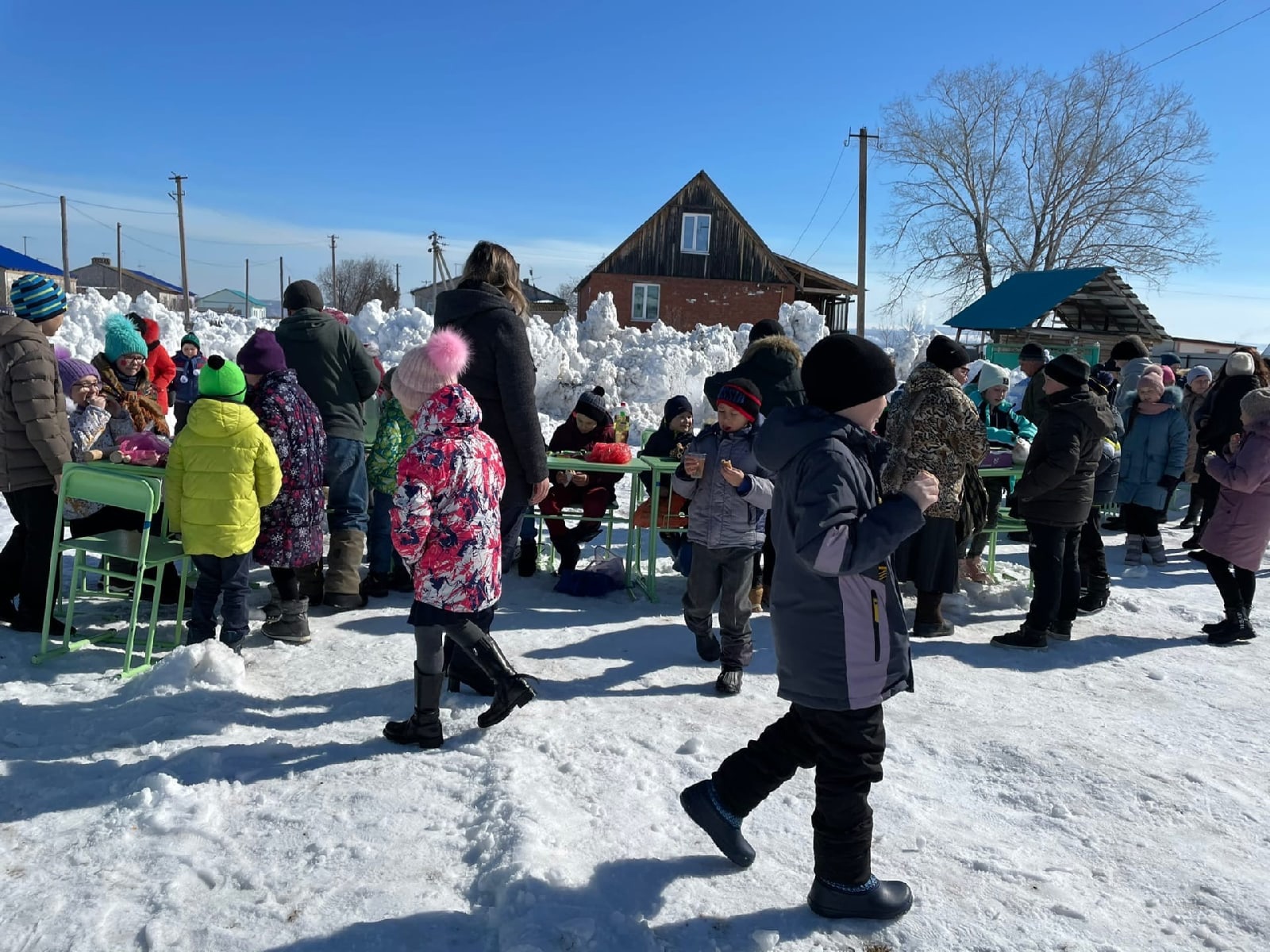 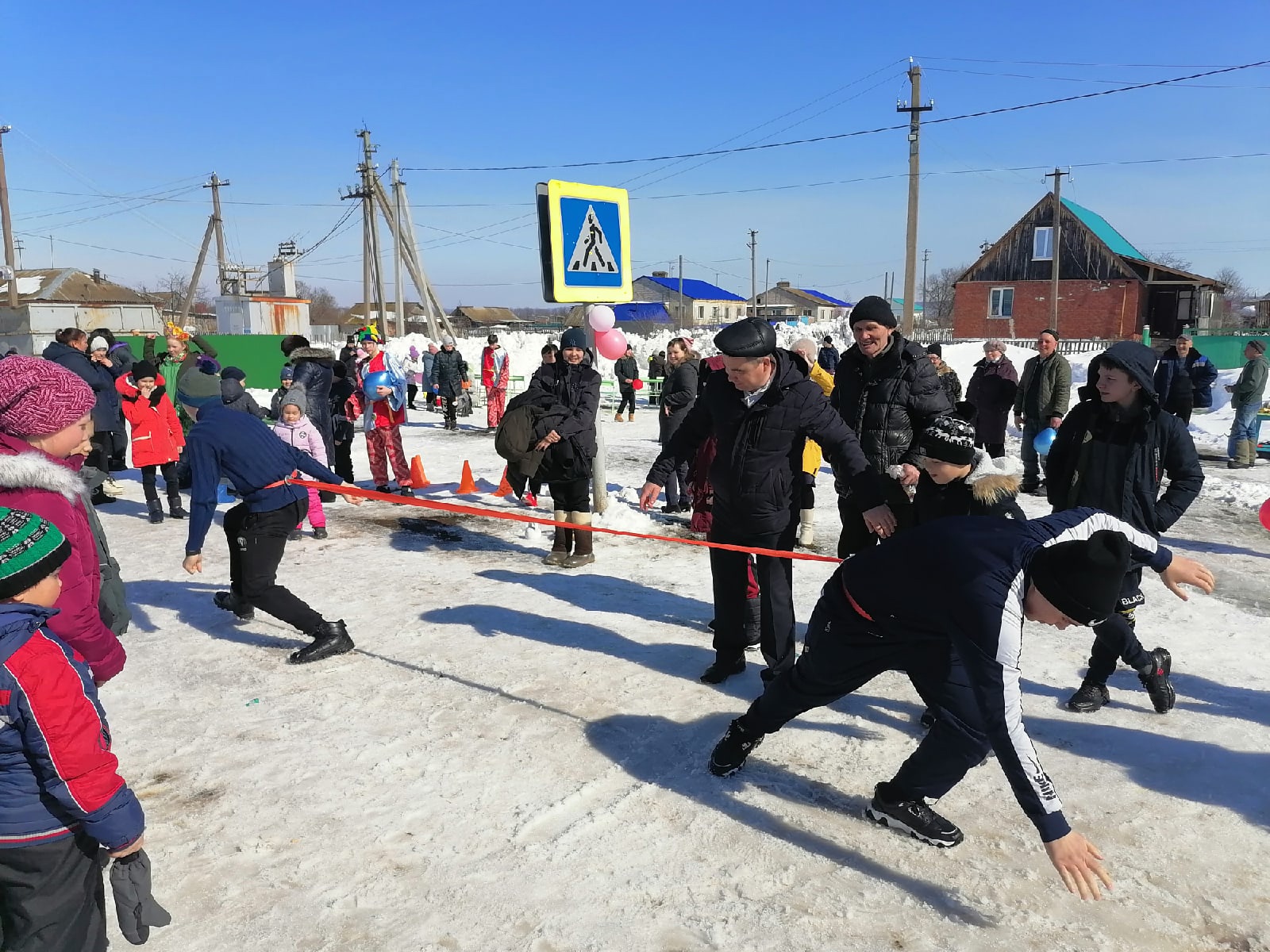 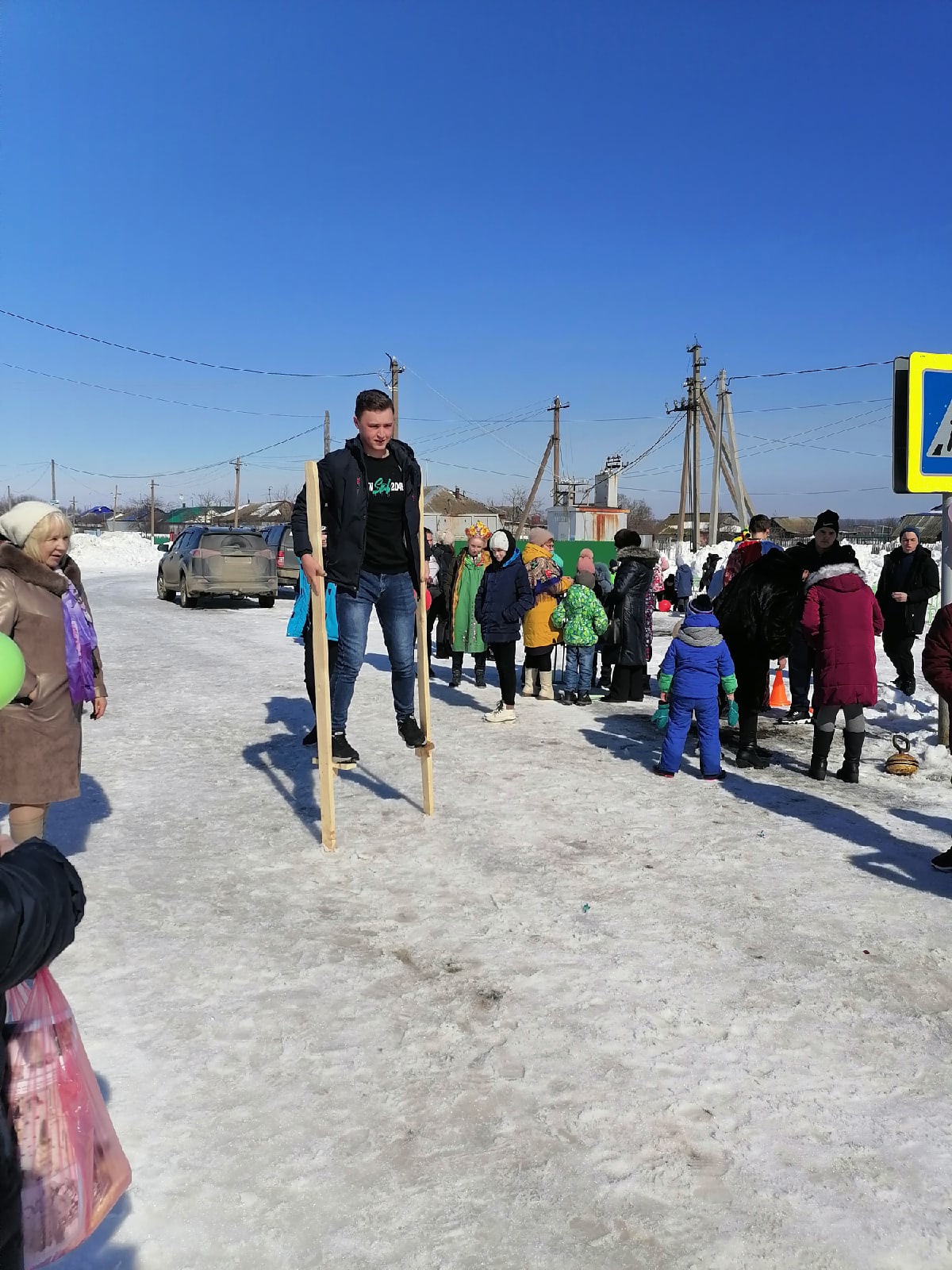 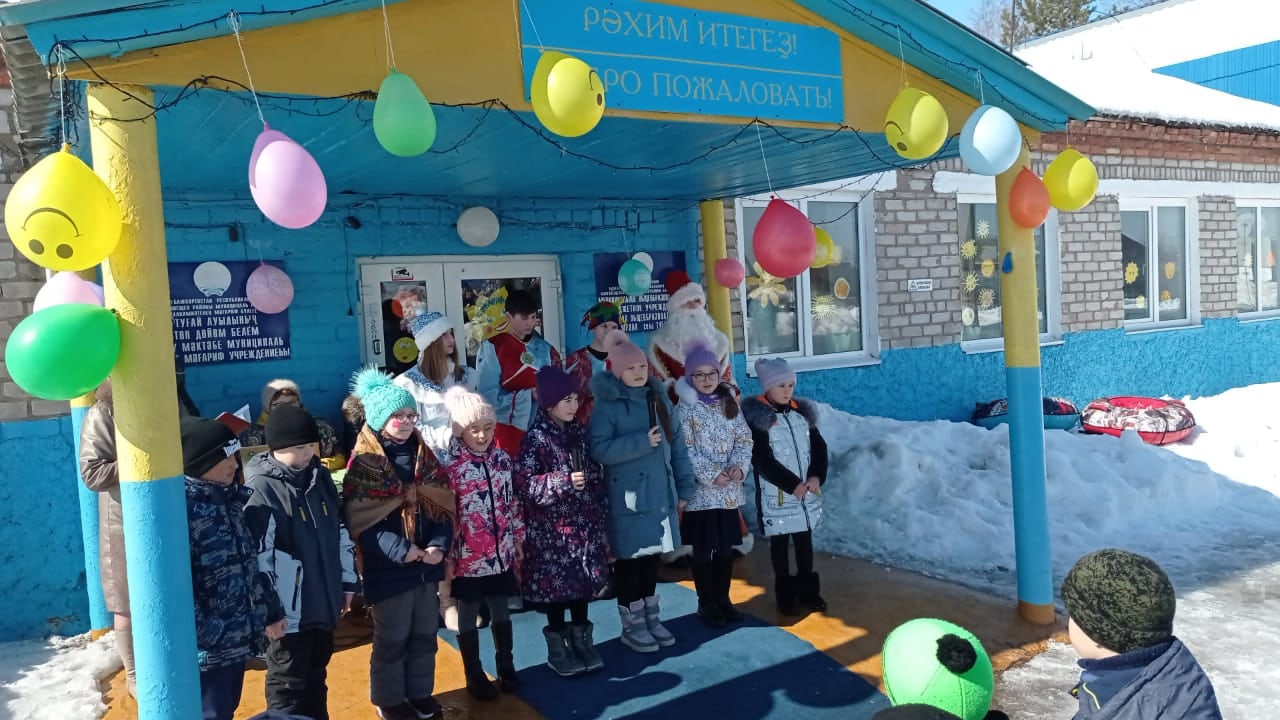 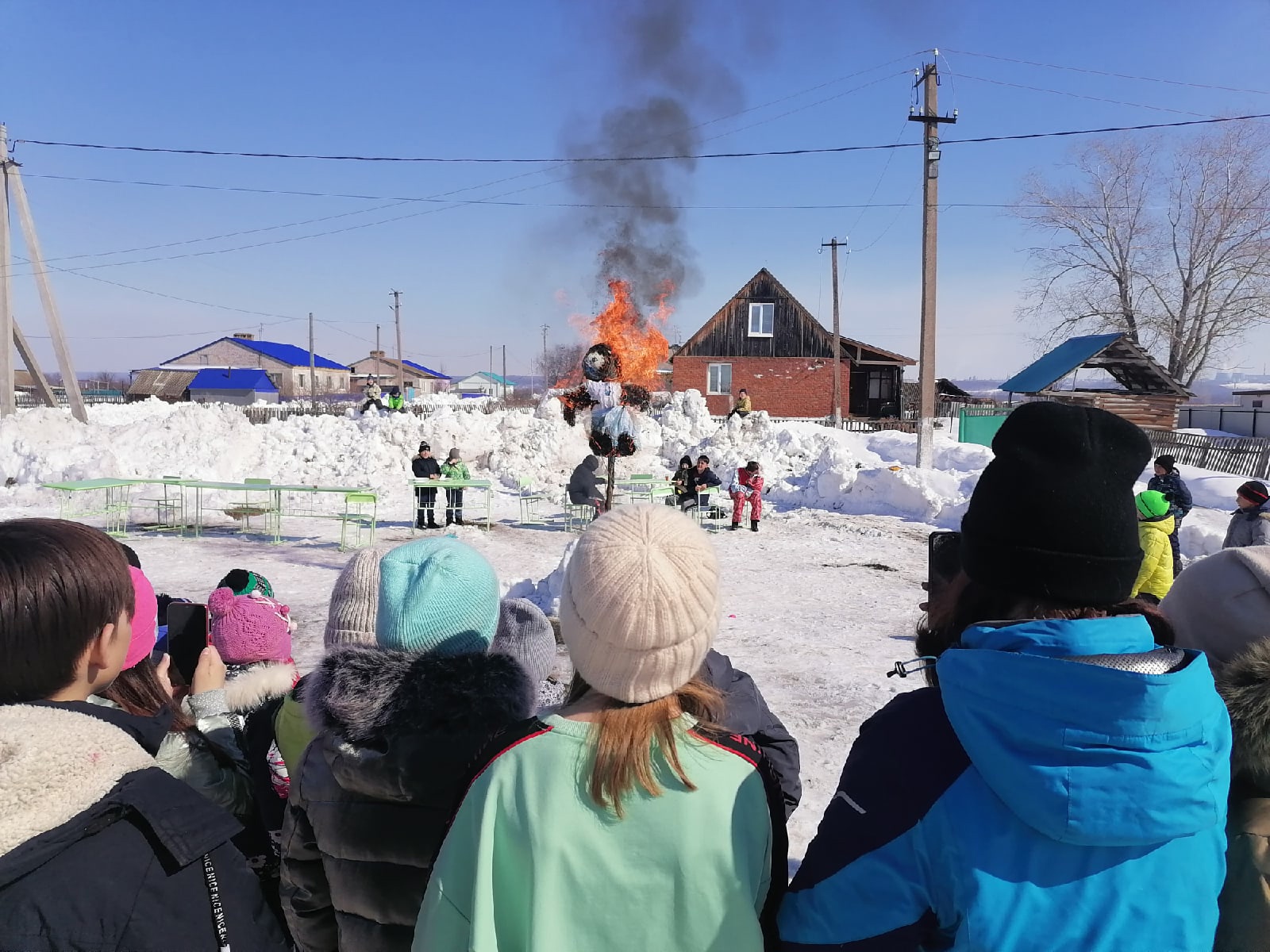 